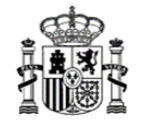 RELACIÓN DE ANILLAS O MICROCHIPS INCLUIDOS EN EL ANEXO DEL PERMISO DE EXPORTACIÓN CON Nº NºESPECIE (Nombre científico)IDENTIFICACIÓN ANILLAFECHA DE NACIMIENTOSEXO12345678910111213141516171819202122232425262728293031323334353637383940